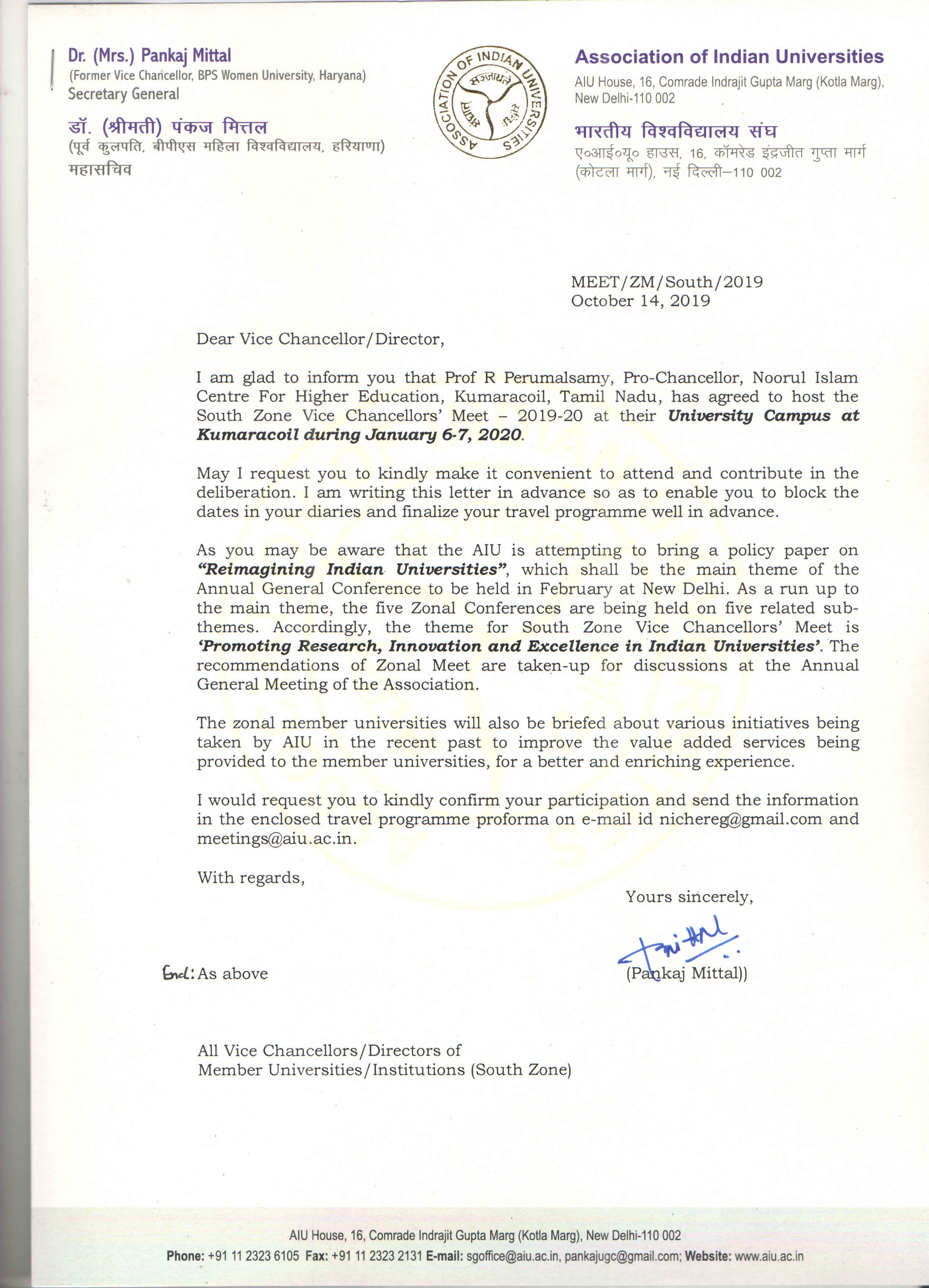 ASSOCIATION OF INDIAN UNIVERSITIES	SOUTH ZONE VICE CHANCELLORS’ MEET-2019-20Please send a copy of the travel proforma through e-mail to:Date:                            					  Signature of MemberPlaceVenue: Noorul Islam Centre For Higher Education(Deemed to be University)Kumaracoil-629180Dist.- Kanyakumari (TN)DatesJanuary 6-7, 2020Dr. P. Thirumalvalavan
RegistrarNoorul Islam Centre For Higher Education(Deemed to be University)Kumaracoil-629180Dist.- Kanyakumari (TN)Phone: 04651-251766Mobile: 9443752498Email: nichereg@gmail.com; Dr. Alok Kumar Mishra, Joint Secretary (Meetings) Association of Indian Universities, AIU House, 16, Comrade Indrajit Gupta Marg,New Delhi 110 002 (e-mail: meetings@aiu.ac.in; Fax: 011-23232131; Tel: (O) 011-23230059 Ext.235/205   Mob: 98687 48575/96679 68575).1Name of the Member &University/InstitutePhone No.(O)                             (R )FAX No.E-mailMobile No.2Mode of Travel                 Air / Train / Road   3Date of arrival at ThiruvananthapuramFlight /Train No.Date :Time :
4Date of departure from Thiruvananthapuram.Flight/Train NoDateTime :5Whether accommodation required at Thiruvananthapuram?Yes                                  No6Dietary restrictions, if any.7Any other information/assistance required. 